О СОБЛЮДЕНИИ ЛИЦАМИ, ПОСТУПАЮЩИМИ НА ДОЛЖНОСТЬ РУКОВОДИТЕЛЯ МУНИЦИПАЛЬНОГО УЧРЕЖДЕНИЯ, И РУКОВОДИТЕЛЯМИ МУНИЦИПАЛЬНЫХ УЧРЕЖДЕНИЙ ЧАСТИ ЧЕТВЕРТОЙ СТАТЬИ 275 ТРУДОВОГО КОДЕКСА РОССИЙСКОЙ ФЕДЕРАЦИИВ соответствии с частью четвертой статьи 275 Трудового кодекса Российской Федерации, руководствуясь Уставом Добринского муниципального района, на основании  протеста прокурора Добринского района от 02.03.2015 г. № 86-2015, администрация Добринского муниципального района ПОСТАНОВЛЯЕТ:1. Утвердить Положение о представлении лицом, поступающим на должность руководителя муниципального учреждения, а также руководителем муниципального учреждения сведений о своих доходах, об имуществе и обязательствах имущественного характера и о доходах, об имуществе и обязательствах имущественного характера супруги (супруга) и несовершеннолетних детей в новой редакции (приложение).2. Признать утратившим силу постановление администрации Добринского муниципального района от 22.02.2013 г. № 153 "О соблюдении лицами, поступающими на должность руководителя муниципального учреждения, и руководителями муниципальных учреждений части четвертой статьи 275 Трудового кодекса Российской Федерации".3. Опубликовать настоящее постановление в районной газете "Добринские вести".4. Контроль за исполнением настоящего постановления возложить на заместителя главы администрации муниципального района И.А. Требунских.И.о. главы администрации муниципального района 							А.Т.МихалинПриложениек постановлениюот 16.03.2015 г. № 178ПОЛОЖЕНИЕО ПРЕДСТАВЛЕНИИ ЛИЦОМ, ПОСТУПАЮЩИМ НА ДОЛЖНОСТЬ РУКОВОДИТЕЛЯ МУНИЦИПАЛЬНОГО УЧРЕЖДЕНИЯ, А ТАКЖЕ РУКОВОДИТЕЛЕМ МУНИЦИПАЛЬНОГО УЧРЕЖДЕНИЯ СВЕДЕНИЙ О СВОИХ ДОХОДАХ, ОБ ИМУЩЕСТВЕ И ОБЯЗАТЕЛЬСТВАХ ИМУЩЕСТВЕННОГО ХАРАКТЕРА И О ДОХОДАХ, ОБ ИМУЩЕСТВЕ И ОБЯЗАТЕЛЬСТВАХ ИМУЩЕСТВЕННОГО ХАРАКТЕРА СУПРУГИ (СУПРУГА) И НЕСОВЕРШЕННОЛЕТНИХ ДЕТЕЙ1. Лицо, поступающее на должность руководителя муниципального учреждения, представляет в администрацию Добринского муниципального района либо в структурное подразделение администрации Добринского муниципального района, координирующее деятельность муниципального учреждения, при назначении на должность:а) сведения о своих доходах, полученных от всех источников (включая доходы по прежнему месту работы или месту замещения выборной должности, пенсии, пособия, иные выплаты) за календарный год, предшествующий году подачи документов для поступления на должность руководителя муниципального учреждения, а также сведения об имуществе, принадлежащем ему на праве собственности, и о своих обязательствах имущественного характера по состоянию на первое число месяца, предшествующего месяцу подачи документов для поступления на должность руководителя муниципального учреждения (на отчетную дату);б) сведения о доходах супруги (супруга) и несовершеннолетних детей, полученных от всех источников (включая заработную плату, пенсии, пособия, иные выплаты) за календарный год, предшествующий году подачи лицом документов для поступления на должность руководителя муниципального учреждения, а также сведения об имуществе, принадлежащем им на праве собственности, и об их обязательствах имущественного характера по состоянию на первое число месяца, предшествующего месяцу подачи лицом документов для поступления на должность руководителя муниципального учреждения (на отчетную дату).Сведения представляются по утвержденной Президентом Российской Федерации форме справки.2. Руководитель муниципального учреждения ежегодно, не позднее 30 апреля года, следующего за отчетным, представляет в администрацию Добринского муниципального района либо в структурное подразделение администрации Добринского муниципального района, координирующее деятельность муниципального учреждения:а) сведения о своих доходах, полученных за отчетный период (с 1 января по 31 декабря) от всех источников (включая заработную плату, пенсии, пособия, иные выплаты), а также сведения об имуществе, принадлежащем ему на праве собственности, и о своих обязательствах имущественного характера по состоянию на конец отчетного периода;б) сведения о доходах супруги (супруга) и несовершеннолетних детей, полученных за отчетный период (с 1 января по 31 декабря) от всех источников (включая заработную плату, пенсии, пособия, иные выплаты), а также сведения об имуществе, принадлежащем им на праве собственности, и об их обязательствах имущественного характера по состоянию на конец отчетного периода.Сведения представляются по утвержденной Президентом Российской Федерации форме справки.3. В случае если лицо, поступающее на должность руководителя муниципального учреждения, обнаружило, что в представленных им согласно пункту 1 настоящего Положения сведениях не отражены или не полностью отражены какие-либо сведения либо имеются ошибки, он вправе в течение одного месяца со дня представления сведений, указанных в пункте 1 настоящего Положения, представить уточненные сведения путем подачи заявления и новых справок в дополнение к ранее представленным документам.4. В случае если руководитель муниципального учреждения обнаружил, что в представленных им согласно пункту 2 настоящего Положения сведениях не отражены или не полностью отражены какие-либо сведения либо имеются ошибки, он вправе в течение одного месяца после окончания срока, указанного в пункте 2 настоящего Положения, представить уточненные сведения путем подачи заявления и новых справок в дополнение к ранее представленным документам.5. Сведения о доходах, об имуществе и обязательствах имущественного характера, представляемые в соответствии с пунктами 1 и 2 настоящего Положения, относятся к информации ограниченного доступа, если федеральным законом они не отнесены к сведениям, составляющим государственную тайну. Сведения о доходах, об имуществе и обязательствах имущественного характера, представляемые гражданином в соответствии с пунктом 1 настоящего Положения, в случае непоступления данного гражданина на должность руководителя муниципального учреждения в дальнейшем не могут быть использованы и подлежат уничтожению.6. Муниципальный служащий района, замещающий должность муниципальной службы, в должностные обязанности которого входит прием сведений, указанных в пунктах 1 и 2 настоящего Положения, виновный в их разглашении или использовании в целях, не предусмотренных законодательством Российской Федерации, несет ответственность в соответствии с законодательством Российской Федерации.7. Проверка достоверности и полноты сведений о доходах, об имуществе и обязательствах имущественного характера, представленных в соответствии с настоящим Положением лицом, поступающим на должность руководителя муниципального учреждения, и руководителем муниципального учреждения, осуществляется в порядке, устанавливаемом нормативными правовыми актами Российской Федерации.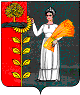 ПОСТАНОВЛЕНИЕАДМИНИСТРАЦИИ ДОБРИНСКОГО МУНИЦИПАЛЬНОГО РАЙОНАЛипецкой областиПОСТАНОВЛЕНИЕАДМИНИСТРАЦИИ ДОБРИНСКОГО МУНИЦИПАЛЬНОГО РАЙОНАЛипецкой областиПОСТАНОВЛЕНИЕАДМИНИСТРАЦИИ ДОБРИНСКОГО МУНИЦИПАЛЬНОГО РАЙОНАЛипецкой областиПОСТАНОВЛЕНИЕАДМИНИСТРАЦИИ ДОБРИНСКОГО МУНИЦИПАЛЬНОГО РАЙОНАЛипецкой областиПОСТАНОВЛЕНИЕАДМИНИСТРАЦИИ ДОБРИНСКОГО МУНИЦИПАЛЬНОГО РАЙОНАЛипецкой области16.03.2015 г.16.03.2015 г.      п. Добринка                           № 178                           № 178